Математичне моделювання інформаційних процесів та системКонтрольна робота 1 містить 16 питань: і=1….16Вибирайте з наведеного списку 16 питань з номерами Nв + 5 * і№ п/пТекст завданняТекст завданняВаріанти відповідей1.Проведення математичного моделювання  на ЕОМ називається:Проведення математичного моделювання  на ЕОМ називається:А) розробкою алгоритму;Б) методом розв’язання поставленої задачі;В) дифірінційним рівнянням;Г) машинним моделюванням;Д) аналітичним інтегруванням.2.При створенні математичної моделі системи управління  фізичні процеси, що протікають в системі, звичайно описуються:При створенні математичної моделі системи управління  фізичні процеси, що протікають в системі, звичайно описуються:А) розробкою алгоритму;Б) методом розв’язання поставленої задачі;В) дифірінційним рівнянням;Г) машинним моделюванням;Д) чисельним інтегруванням.3.Метод чисельного інтегрування, який полягає в заміні безперервної функції x(t) кусочно-постійною функцією x(n),  має назву:Метод чисельного інтегрування, який полягає в заміні безперервної функції x(t) кусочно-постійною функцією x(n),  має назву:А) метод трапецій;Б) метод Милна;В) метод Адамса-Мултона;Г) метод Ейлера;Д) метод Рунге-Кутта.4.Метод чисельного інтегрування, який полягає в заміні безперервної функції x(t) кусочно-лінійною функцією x(n),  має назву:Метод чисельного інтегрування, який полягає в заміні безперервної функції x(t) кусочно-лінійною функцією x(n),  має назву:А) метод трапецій;Б) метод Милна;В) метод Адамса-Мултона;Г) метод Ейлера;Д) метод Рунге-Кутта.5.Для методу прямокутників оператор інтегрування першого порядку в формі z - перетворення має вид:Для методу прямокутників оператор інтегрування першого порядку в формі z - перетворення має вид:А)  ;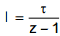 Б) ;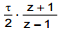 В) ;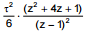 Г) ;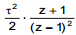 Д) .6.Для методу прямокутників оператор інтегрування другого порядку в формі z - перетворення має вид:Для методу прямокутників оператор інтегрування другого порядку в формі z - перетворення має вид:А) ;Б) ;В) ;Г) ;Д) .7.Для методу трапецій оператор інтегрування першого порядку в формі z - перетворення має вид:Для методу трапецій оператор інтегрування першого порядку в формі z - перетворення має вид:А) ;Б) ;В) ;Г) ;Д) .8.Для методу трапецій оператор інтегрування другого порядку в формі z - перетворення має вид:Для методу трапецій оператор інтегрування другого порядку в формі z - перетворення має вид:А) ;Б) ;В) ;Г) ;Д) .9.Похибка обчислення вихідної реакції ОУ визначається наступним чином:Похибка обчислення вихідної реакції ОУ визначається наступним чином:А) ;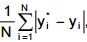 Б) ;В)  ;Г)  ;Д) .10.Інтервал часу, що пройшов від початку подачі на вхід ОУ одиничного впливу x(t) = 1(t) до моменту, коли вихідна реакція ОУ буде знаходитися в межах, визначених співвідношенням визначає: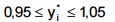 Інтервал часу, що пройшов від початку подачі на вхід ОУ одиничного впливу x(t) = 1(t) до моменту, коли вихідна реакція ОУ буде знаходитися в межах, визначених співвідношенням визначає:А) швидкодію системи;Б) точність системи;В) адаптивну властивість системи;Г) інформаційну ємність системиД) похибку системи11.Гіпотетичний стаціонарний випадковий процес, що не має місця в дійсності, і у якого будь-які два значення, роздільні скільки завгодно малими інтервалами часу, статистично незалежні називається:Гіпотетичний стаціонарний випадковий процес, що не має місця в дійсності, і у якого будь-які два значення, роздільні скільки завгодно малими інтервалами часу, статистично незалежні називається:А) перехідна характеристика Б) швидкодія;В) точність;Г) корельований випадковий процесД) білий шум;12.Найбільш повною статистичною характеристикою випадкових процесів є : Найбільш повною статистичною характеристикою випадкових процесів є : А) перехідна характеристика Б) швидкодія;В) закон розподілу ймовірностей;Г) точність;Д) чисельний метод13.Недоліком алгоритмічних послідовних генераторів випадкових чисел є: Недоліком алгоритмічних послідовних генераторів випадкових чисел є: А) низька швидкодія;Б) значні апаратні засоби;В) значне енерго-споживання;Г) масогабаритні показники;Д) параметри руху чутливого елементу.14.Недоліком апаратних паралельних генераторів випадкових чисел є:Недоліком апаратних паралельних генераторів випадкових чисел є:А) значне енерго-споживання;Б) значні апаратні засоби;В) масогабаритні показники; Г) низька швидкодія;Д) параметри руху чутливого елементу.15.За допомогою n-розрядного генератора з основою числення m можна отримати N різноманітних чисел: За допомогою n-розрядного генератора з основою числення m можна отримати N різноманітних чисел: А) N = nm;Б) N = n*m;В) N = mn;Г) N = n/m;Д) N = m/n.16.У випадку генерації випадкових рівноймовірних десяткових чисел кожне з N=2n чисел повинно з'являтися на виході ГВЧ з імовірністю:У випадку генерації випадкових рівноймовірних десяткових чисел кожне з N=2n чисел повинно з'являтися на виході ГВЧ з імовірністю:А) Р = 1/2n;Б) Р = 2n +1;В) Р = 1/n;Г) P=2n +N;Д) P=N.17.ГВЧ, який складається з n однорозрядних лічильників, що рахують імпульси, які надходять від автономних генераторів пакетів імпульсів, називається:ГВЧ, який складається з n однорозрядних лічильників, що рахують імпульси, які надходять від автономних генераторів пакетів імпульсів, називається:А) паралельний;Б) послідовний;В) паралельно-послідовний;Г) послідовно-послідовний;Д) послідовно-паралельний.18.Якщо ГВЧ складається з одного лічильника, а n-розрядне число формується за n послідовних циклів його роботи, то такий ГВЧ називають:Якщо ГВЧ складається з одного лічильника, а n-розрядне число формується за n послідовних циклів його роботи, то такий ГВЧ називають:А) паралельний;Б) послідовний;В) паралельно-послідовний;Г) послідовно-послідовний;Д) послідовно-паралельний.19.Недоліком послідовних ГВЧ є:Недоліком послідовних ГВЧ є:А) складність у реалізації;Б) низька продуктивність;В) значне енерго-споживання;Г) масогабаритні показники; Д) повторюваність.20.Недоліком паралельних ГВЧ є:Недоліком паралельних ГВЧ є:А) складність у реалізації;Б) низька продуктивність;В) значне енерго-споживання;Г) масогабаритні показники; Д) низька швидкодія.21.Регулярним періодичним сигналом, будь-які необхідні характеристики якого можна отримати по реалізації в один період, є:Регулярним періодичним сигналом, будь-які необхідні характеристики якого можна отримати по реалізації в один період, є:А) постійний сигналБ) перехідна характеристикаВ) частотна характеристикаГ) псевдовипадкова послідовність;Д) кореляційна функція22.На малюнку  показаний варіант: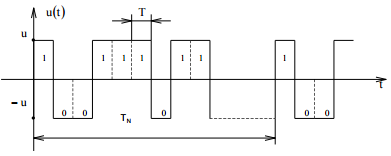 На малюнку  показаний варіант:А) постійного сигналуБ) псевдовипадкової послідовності;В) перехідної характеристикиГ) частотної характеристикиД) кореляційної функції23.Що з наведених варіантів є цілями моделювання пристроїв і систем управління:Що з наведених варіантів є цілями моделювання пристроїв і систем управління:А) псевдовипадковапослідовность;Б) встановлення поведінки системи в різних режимах роботи;В) маркетингові дослідження системи;Г) патентування результатів розробки системи;Д) експлуатація системи.24.В системі MATLAB поліноми представляються за допомогою:В системі MATLAB поліноми представляються за допомогою:А) таблиць;Б) векторів;В) графіків;Г) функцій;Д) алгоритмів.25.При проведенні моделювання САУ широко використовують:При проведенні моделювання САУ широко використовують:А) геометричні перетворення;Б) афінні перетворення;В) випадкові сигнали;Г) методи аналізу складу речовин;Д) методи метрологічної атестації.26.Метод формування випадкових чисел, якій полягає у занесенні в запам’ятовуючий пристрій таблиць випадкових чисел називається: Метод формування випадкових чисел, якій полягає у занесенні в запам’ятовуючий пристрій таблиць випадкових чисел називається: А) фізичний;Б) аналітичний;В) паралельний;Г) табличний;Д) послідовний.27.Метод формування випадкових чисел шляхом реалізації математичного алгоритму, що складається із послідовності математичних і логічних операцій називається: Метод формування випадкових чисел шляхом реалізації математичного алгоритму, що складається із послідовності математичних і логічних операцій називається: А) табличний;Б) фізичний;В) аналітичний;Г) адаптивний;Д) алгоритмічний. 28.Процес побудови математичної моделі об'єкта, адекватної об'єкту з точністю до заданого критерію називається:Процес побудови математичної моделі об'єкта, адекватної об'єкту з точністю до заданого критерію називається:А) ідентифікацією;Б) розробка конструкції;В) розробка схеми енергоживлення;Г) розробка санітарного паспорту об’єкта;Д) розробка дизайну об’єкта.29.Процес вироблення й здійснення керуючих впливів називаєтьсяПроцес вироблення й здійснення керуючих впливів називаєтьсяА) управлінням;Б) зчитуванням;В) записом інформації;Г) розробка конструкції;Д) ідентифікацією.30.Прикладна наука, яка використовує принципи й закони керування для перетворення не автоматичних систем в автоматичні називається:Прикладна наука, яка використовує принципи й закони керування для перетворення не автоматичних систем в автоматичні називається:А) автоматика;Б) математика;В) ідентифікація;Г) формалізація;Д) конструювання.31.Що з наведених варіантів є етапами моделювання пристроїв і систем управління:Що з наведених варіантів є етапами моделювання пристроїв і систем управління:А) автоматика;Б) математика;В) ідентифікація;Г) патентування;Д) конструювання.32.Що з наведених варіантів не є етапами моделювання пристроїв і систем управління:Що з наведених варіантів не є етапами моделювання пристроїв і систем управління:А) вибір типу моделі;Б) конструювання;В) ідентифікація;Г) формалізація;Д) адаптивна ідентифікація.33.Що з наведених варіантів є задачами моделювання пристроїв і систем управління:Що з наведених варіантів є задачами моделювання пристроїв і систем управління:А) отримання псевдовипадкової послідовності чисел;Б) дослідження поведінки системи в різних режимах роботи;В) маркетингові дослідження системи;Г) патентування результатів розробки системи;Д) експлуатація системи.34.Морфологічний опис пристроїв і систем управління опису забезпечуєМорфологічний опис пристроїв і систем управління опису забезпечуєА) отримання псевдовипадкової послідовності чисел;Б) маркетингові дослідження системи;В) патентування результатів розробки системи;Г) експлуатацію системи.Д) моделювання та дослідження поведінки системи в різних режимах роботи;35.Функціональний опис пристроїв і систем управління забезпечуєФункціональний опис пристроїв і систем управління забезпечуєА) отримання псевдовипадкової послідовності чисел;Б) маркетингові дослідження системи;В) патентування результатів розробки системи;Г) моделювання та дослідження поведінки системи в різних режимах роботи;Д) експлуатацію системи.36.Інформаційний опис пристроїв і систем управління забезпечуєІнформаційний опис пристроїв і систем управління забезпечуєА) отримання псевдовипадкової послідовності чисел;Б) моделювання та дослідження поведінки системи в різних режимах роботи;В) маркетингові дослідження системи;Г) патентування результатів розробки системи;Д) експлуатацію системи.37.Адаптивна ідентифікація використовує Адаптивна ідентифікація використовує А) метод перехідних характеристик;Б) метод Милна;В) метод Адамса-Мултона;Г) модель системи з параметрами, що настроюються;Д) метод частотних хараткеристик.38.Однокрокові методи чисельного інтегрування - цеОднокрокові методи чисельного інтегрування - цеА) метод перехідних характеристик;Б) метод Милна;В) метод Адамса-Мултона;Г) метод Ейлера;Д) метод частотних хараткеристик.39.Багатокрокові методи чисельного інтегрування - цеБагатокрокові методи чисельного інтегрування - цеА) метод трапецій;Б) метод перехідних характеристик;В) метод Адамса-Мултона;Г) метод Ейлера;Д) метод частотних хараткеристик.40.Генерація псевдовипадкових послідовностей чисел на ЕОМ здійснюється Генерація псевдовипадкових послідовностей чисел на ЕОМ здійснюється А) за методом трапецій;Б) за методом перехідних характеристик;В) за методом Адамса-Мултона;Г) за методом Ейлера;Д) за методом обчислення псевдовипадкової бінарної послідовності;41.Методи генерації послідовності випадкових чисел - цеМетоди генерації послідовності випадкових чисел - цеА) метод трапецій;Б) метод обчислення псевдовипадкової бінарної послідовності;В) метод Адамса-Мултона;Г) метод Ейлера;Д) метод частотних хараткеристик.42.Оцінка якості отриманої послідовності випадкових чисел здійснюється шляхомОцінка якості отриманої послідовності випадкових чисел здійснюється шляхомА) за методом трапецій;Б) обчислення перехідних характеристик;В) за методм Адамса-Мултона;Г) за методом Ейлера;Д) визначення періоду повторюваності випадкових чисел.43.Об'єкт замінник об'єкта-оригіналу, що забезпечує вивчення деяких властивостей оригіналу це:Об'єкт замінник об'єкта-оригіналу, що забезпечує вивчення деяких властивостей оригіналу це:А) копія об'єкта-оригінала;Б) пристрій;В) модель;Г) дублікат;Д) прообраз.44.Заміщення одного об'єкта іншим з метою одержання інформації про найважливіші властивості об'єкта-оригіналу за допомогою об'єкта-моделі називається:Заміщення одного об'єкта іншим з метою одержання інформації про найважливіші властивості об'єкта-оригіналу за допомогою об'єкта-моделі називається:А) дослідженням;Б) експериментом;В) випробуванням;Г) моделюванням;Д) досвідом.45.Система понять, що відбиває істотні для моделювання характеристики об'єкта це:Система понять, що відбиває істотні для моделювання характеристики об'єкта це:А) система досліджень;Б) предмет досліджень;В) мета моделювання;Г) план моделювання;Д) специфікація моделі.46.Цілеспрямована множина взаємозалежних елементів будь-якої природи це:Цілеспрямована множина взаємозалежних елементів будь-якої природи це:А) система;Б) об'єкт;В) пристрій;Г) модель;Д) структура.47.Множина існуючих поза системою елементів будь-якої природи, що роблять вплив на систему або перебувають під її впливом це: Множина існуючих поза системою елементів будь-якої природи, що роблять вплив на систему або перебувають під її впливом це: А) початкові дані;Б) зовнішні впливи;В) зовнішнє середовище;Г) середовище існування;Д) умови експерименту.48.При якому підході до моделювання систем необхідно насамперед чітко визначити мету моделювання?При якому підході до моделювання систем необхідно насамперед чітко визначити мету моделювання?А) індуктивному ;Б) детермінованому;В) стохастичному;Г) системному;Д) лабораторному.49.Сукупність зв'язків між елементами системи, що відбивають їхню взаємодію це: Сукупність зв'язків між елементами системи, що відбивають їхню взаємодію це: А) структура системи;Б) блок-схема;В) функціональна схема;Г) принципіальна схема;Д) граф функціонування.50.Опис, якій дозволяє визначити в самих загальних поняттях складові частини системи це:Опис, якій дозволяє визначити в самих загальних поняттях складові частини системи це:А) структурний опис;Б) топологічний опис;В) функціональний опис;Г) словесний опис;Д) морфологічний опис.51.Опис, коли розглядаються алгоритми поводження системи це: Опис, коли розглядаються алгоритми поводження системи це: А) структурний опис;Б) топологічний опис;В) функціональний опис;Г) словесний опис;Д) морфологічний опис.52.На базі якого підходу розробка моделі М означає додавання окремих компонентів у єдину модель, причому кожна з компонентів вирішує свої власні завдання та ізольована від інших частин моделі?На базі якого підходу розробка моделі М означає додавання окремих компонентів у єдину модель, причому кожна з компонентів вирішує свої власні завдання та ізольована від інших частин моделі?А) дедуктивного;Б) системного;В) структурного;Г) лабораторного;Д) класичного.53.В основі якого підходу лежить розгляд системи як інтегрованого цілого, причому цей розгляд при розробці починається з головного – формулювання мети функціонування?В основі якого підходу лежить розгляд системи як інтегрованого цілого, причому цей розгляд при розробці починається з головного – формулювання мети функціонування?А) дедуктивного;Б) системного;В) структурного;Г) лабораторного;Д) класичного.54.На якій стадії на основі даних про реальну систему S і зовнішнє середовище Е будується модель зовнішнього середовища, виявляються ресурси та обмеження для побудови моделі системи, вибирається модель системи і критерії, що дозволяють оцінити адекватність моделі М реальної системи S?На якій стадії на основі даних про реальну систему S і зовнішнє середовище Е будується модель зовнішнього середовища, виявляються ресурси та обмеження для побудови моделі системи, вибирається модель системи і критерії, що дозволяють оцінити адекватність моделі М реальної системи S?А) на стадії планування;Б) на стадії мікропроектування;В) на стадії макропроектування;Г) на стадії експерименту;Д) на стадії дослідження.55.На якій стадії можна встановити основні характеристики створеної моделі, оцінити час роботи з нею і витрати ресурсів для отримання заданої якості відповідності моделі процесу функціонування системи S?На якій стадії можна встановити основні характеристики створеної моделі, оцінити час роботи з нею і витрати ресурсів для отримання заданої якості відповідності моделі процесу функціонування системи S?А) на стадії планування;Б) на стадії мікропроектування;В) на стадії макропроектування;Г) на стадії експерименту;Д) на стадії дослідження.56.Мета функціонування моделі великих систем визначає:Мета функціонування моделі великих систем визначає:А) що модель містить у собі велику кількість складових частин, що перебувають у складному взаємозв'язку одна з одною;Б) відповідність моделі реальному об'єкту;В) ефективність побудованої моделі;Г) ступінь цілеспрямованості поведінки моделі;Д) необхідність забезпечувати керування з боку експериментаторів. 57.Цілісність моделі великих систем вказує на:Цілісність моделі великих систем вказує на:А) те, що модель містить у собі велику кількість складових частин, що перебувають у складному взаємозв'язку одна з одною;Б) відповідність моделі реальному об'єкту;В) ефективність побудованої моделі;Г) ступінь цілеспрямованості поведінки моделі;Д) необхідність забезпечувати керування з боку експериментаторів. 58Адаптивність системи моделювання моделі великих систем вказує на:Адаптивність системи моделювання моделі великих систем вказує на:А) те, що модель містить у собі велику кількість складових частин, що перебувають у складному взаємозв'язку одна з одною;Б) відповідність моделі реальному об'єкту;В) ефективність побудованої моделі;Г) ступінь цілеспрямованості поведінки моделі;Д) можливість пристосуватися до різних збурюючих впливів, а також вивчення поведінки моделі в умовах, що змінюються. 59Класифікація видів моделювання за ступінню повноти моделі:Класифікація видів моделювання за ступінню повноти моделі:А) дискретні, безперервні, дискретно-безперервні;Б) повні, неповні, наближені;В) детерміновані, стохастичні;Г) статичні, динамічні;Д) уявне, реальне.60.Класифікація видів моделювання за формою подання об'єкта:Класифікація видів моделювання за формою подання об'єкта:А) дискретні, безперервні, дискретно-безперервні;Б) повні, неповні, наближені;В) детерміновані, стохастичні;Г) статичні, динамічні;Д) уявне, реальне.61.Класифікація видів моделювання за характером досліджуваних процесів у системі:Класифікація видів моделювання за характером досліджуваних процесів у системі:А) аналогове і мовне;Б) повні, неповні, наближені;В) детерміновані і стохастичні, статичні і динамічні, дискретні, безперервні й дискретно-безперервні; Г) математичне й імітаційне;Д) уявне, реальне.62.Вид моделювання при якому алгоритм, що реалізує модель, відтворює процес функціонування системи S в часі, причому імітуються елементарні явища, що складають процес, з збереженням їх логічної структури та послідовності протікання у часі:Вид моделювання при якому алгоритм, що реалізує модель, відтворює процес функціонування системи S в часі, причому імітуються елементарні явища, що складають процес, з збереженням їх логічної структури та послідовності протікання у часі:А) аналітичне;Б) імітаційне;В) мовне; Г) математичне;Д) реальне.63.Вид моделювання при якому процеси функціонування елементів системи записуються у вигляді деяких функціональних співвідношень:Вид моделювання при якому процеси функціонування елементів системи записуються у вигляді деяких функціональних співвідношень:А) аналітичне;Б) імітаційне;В) мовне; Г) уявне;Д) реальне.64.Вид моделювання при якому створення логічного об'єкта, що заміщає реальний і виражає основні властивості його відносин за допомогою певної системи знаків або символів:Вид моделювання при якому створення логічного об'єкта, що заміщає реальний і виражає основні властивості його відносин за допомогою певної системи знаків або символів:А) аналітичне;Б) імітаційне;В) мовне; Г) символьне;Д) реальне.65.Вид моделювання при якому моделювання об'єктів, які або практично нереалізовані у заданому інтервалі часу, або існують поза умовами, можливих для їхнього фізичного створення:Вид моделювання при якому моделювання об'єктів, які або практично нереалізовані у заданому інтервалі часу, або існують поза умовами, можливих для їхнього фізичного створення:А) аналітичне;Б) імітаційне;В) мовне; Г) символьне;Д) уявне.Методи моделювання пристроїв та систем управлінняМетоди моделювання пристроїв та систем управлінняМетоди моделювання пристроїв та систем управлінняМетоди моделювання пристроїв та систем управління66.66.Функція називається аналітичною, якщо вона:А) розкладається у ряд Маклорена;Б) розкладається у ряд Тейлора;В) розкладається у ряд Фур’є;Г) подається поліномом;Д) подається біномом Ньютона. 67.67.Якщо знаходження залежності Y=f(X) може бути реалізоване дослідником самостійно, за допомогою спеціального програмного забезпечення або за допомогою чисельних методів, такий метод моделювання називають:А) аналітичним моделюванням;Б) алгоритмічним моделюванням;В) математичним моделюванням;Г) програмним моделюванням;Д) імітаційним моделюванням. 68.68.Моделювання системи передбачає, що процес функціонування системи відтворюється алгоритмом, який реалізується за допомогою комп’ютера, такий метод моделювання називають:А) аналітичним моделюванням;Б) алгоритмічним моделюванням;В) математичним моделюванням;Г) програмним моделюванням;Д) імітаційним моделюванням. 69.69.Чим обумовлене під час імітаційного моделювання систем використання генераторів випадкових величин?А) імітацією для дослідження аналогових систем;Б) імітацією для дослідження стохастичних систем;В) імітацією для дослідження дискретних систем;Г) імітацією для дослідження комбінаційних систем;Д) імітацією для дослідження цифрових автоматів. 70.70.Яку назву має спосіб генерування випадкових величин, коли на підставі і-того випадкового числа обчислюється  і+1-ше випадкове число? А) генерування рівномірно розподілених в інтервалі (0;1) випадкових величин на основі рекурсивних формул; Б) генерування рівномірно розподілених в інтервалі (0;1) випадкових величин на основі таблиць;В) використання деякого фізичного пристрою для генерування випадкових величин;Г) генерування рівномірно розподілених в інтервалі (0;1) випадкових величин методом Монте-Карло;Д) генерування рівномірно розподілених в інтервалі (0;1) випадкових величин методом Квайна. 71.71.За допомогою яких тестів перевіряють якість генератора випадкових чисел?А) емпіричних;Б) теоретичних;В) емпіричних та теоретичних;Г) алгоритмічних;Д) числових.72.72.Перевірку випадкових чисел, які сформував генератор на рівномірність виконують з використанням:А) критерію узгодження χ2;Б) середньо квадратичного відхилення;В) дисперсії;Г) коефіцієнта кореляції;Д) коефіцієнта детермінації.73.73.Алгоритм, який відтворює функціонування системи, за допомогою комп’ютерної програми називається:А) алгоритмом функціонування;Б) алгоритмом програмування;В) алгоритмом системи;Г) алгоритмом імітації;Д) алгоритмом структури.74.74.Спосіб побудови алгоритму просування модельного часу коли весь інтервал часу, протягом якого моделюється система, поділяється на рівні інтервали і при кожному просуванні модельного часу на цьому інтервалі послідовно визначаються всі зміни, що відбуваються в моделі має назву:А) за принципом найближчої події;Б) за принципом ∆t;В) за принципом послідовного проведення об’єктів уздовж моделі;Г) за принципом просування стану моделі;Д) за принципом збирання інформації про поведінку моделі. 75.75.Спосіб побудови алгоритму просування модельного часу коли модельний час просувається від моменту виникнення однієї події до моменту виникнення іншої, і після кожного просування часу реалізуються зміни стану моделі, відповідні до події, що виникла має назву: А) за принципом найближчої події;Б) за принципом ∆t;В) за принципом послідовного проведення об’єктів уздовж моделі;Г) за принципом просування стану моделі;Д) за принципом збирання інформації про поведінку моделі. 76.76.Спосіб побудови алгоритму, коли кожний об’єкт проводиться по моделі з моменту його надходження у модель до моменту виходу з моделі. Історія кожного проведення запам’ятовується, так що наступний об’єкт проводиться уздовж моделі з урахуванням історії попередніх проведень. Такий алгоритм має назву: А) за принципом найближчої події;Б) за принципом ∆t;В) за принципом послідовного проведення об’єктів уздовж моделі;Г) за принципом просування стану моделі;Д) за принципом збирання інформації про поведінку моделі.77.77.Яку назву має спосіб побудови алгоритму просування стану моделі в залежності від часу, коли імітація здійснюється виконанням упорядкованої у часі послідовності логічно взаємозв’язаних подій?А) спосіб, орієнтований на час імітації;Б) процесно-орієнтований спосіб;В) спосіб, орієнтований на дії;Г) спосіб, орієнтований на події;Д) спосіб, орієнтований на час програмування. 78.78.Яку назву має спосіб побудови алгоритму просування стану моделі в залежності від часу, коли дослідник визначає і описує дії елементів системи та умови початку і кінця кожної дії?А) спосіб, орієнтований на час імітації;Б) процесно-орієнтований спосіб;В) спосіб, орієнтований на дії;Г) спосіб, орієнтований на події;Д) спосіб, орієнтований на час програмування.79.79.Яку назву має метод в якому проводиться розіграш випадкового явища за допомогою спеціально організованої процедури (як правило, на ПЕОМ) і ми користуємося самою випадковістю як апаратом дослідження?А) метод комп’ютерної імітації;Б) метод Квайна;В) метод Мак-Ласкі;Г) метод Монте-Карло;Д) метод Фобіначі.80.80.Яку назву має модель коли використовується установка, пристрій або пристосування, що дозволяє досліджувати системи шляхом заміщення досліджуваного фізичного процесу подібним йому процесом тієї ж або іншої фізичної природи?А) імітаційна;Б) лабораторна;В) фізична;Г) математична;Д) аналітична.81.81.Яку назву має вид фізичних моделей коли моделлю є системи або їхні частини, які реально досліджуються?:А) масштабні моделі;Б) лабораторні моделі;В) моделі-аналоги;Г) натурні моделі;Д) аналогові моделі.82.82.Що обмежує область застосування натурних моделей?А) низька точність результатів;Б) великі витрати ресурсів;В) низька вірогідність результатів;Г) складна організація моделювання;Д) складний аналіз результатів. 83.83.Яку назву має вид фізичних моделей коли при дослідженні складних систем, для яких неможливо або складно дати досить точний математичний опис функціонування, а натурних зразків ще не існує, або експерименти, що дають інформацію, яка потрібна, з ними не припустимі?А) масштабні моделі;Б) лабораторні моделі;В) моделі-аналоги;Г) натурні моделі;Д) аналогові моделі.84.84.Які фізичні моделі відтворюють на основі математичних рівнянь окремі етапи процесу, а після їхнього з'єднання відтворюють увесь процес у цілому?А) масштабні моделі;Б) лабораторні моделі;В) інформаційні моделі;Г) натурні моделі;Д) аналогові моделі.85.85.При якому зв’язку кожному значенню факторної ознаки (вхідного фактора)  відповідає множинне значення результативної ознаки (результат або вихідний фактор) , яка утворює деяке розподілення (яке, як правило, можна заставити з відомим законом розподілення)?А) детермінованому;Б) стохастичному;В) апріорному;Г) апостеріорному;Д) стійкому.86.86.При якому зв’язку кожному значенню (або групі значень) фактора  відповідає середнє значення результату ? А) кореляційному;Б) апріорному;В) детермінованому;Г) апостеріорному;Д) стійкому.87.Лінія регресії є основною характеристикоюЛінія регресії є основною характеристикоюА) кореляційного зв’язку;Б) апріорного зв’язку;В) детермінованого зв’язку;Г) апостеріорного зв’язку;Д) стійкого зв’язку.88.Яку назву має аналіз де група методів та прийомів використовується для визначення аналітичних виразів зв’язків у вигляді математичної функції (багаточлена) ?:Яку назву має аналіз де група методів та прийомів використовується для визначення аналітичних виразів зв’язків у вигляді математичної функції (багаточлена) ?:А) математичний;Б) логічний;В) регресійний;Г) аналітичний;Д) алгоритмічний.89Яку назву має графічний метод регресійного аналізу, тобто наочне подання лінії регресії в графічній формі?Яку назву має графічний метод регресійного аналізу, тобто наочне подання лінії регресії в графічній формі?А) лінія інтерполяції;Б) лінія тренду;В) лінія екстраполяції;Г) лінія фільтрації;Д) лінія апроксимації.90Яки методи в EXCEL використовуються для обчислення інтегралів та диференціалів?Яки методи в EXCEL використовуються для обчислення інтегралів та диференціалів?А) аналітичні методи;Б) чисельні методи;В) статистичні методи;Г) методи інтерполяції;Д) методи апроксимації.91Яку назву має лінія регресії, яка задається наступною функцієюЯку назву має лінія регресії, яка задається наступною функцієюА) логарифмічна;Б) степенева;В) лінійна;Г) експоненціальна;Д) поліноміальна.92Яку назву має лінія регресії, яка задається наступною функцієюЯку назву має лінія регресії, яка задається наступною функцієюА) логарифмічна;Б) степенева;В) лінійна;Г) експоненціальна;Д) поліноміальна.93Яку назву має лінія регресії, яка задається наступною функцієюЯку назву має лінія регресії, яка задається наступною функцієюА) логарифмічна;Б) степенева;В) лінійна;Г) експоненціальна;Д) поліноміальна.94Яку назву має лінія регресії, яка задається наступною функцієюЯку назву має лінія регресії, яка задається наступною функцієюА) логарифмічна;Б) степенева;В) параболічна;Г) експоненціальна;Д) поліноміальна.95Яку назву має лінія регресії, яка задається наступною функцієюy= a0 + a1x + a2x2 +…+ anxnЯку назву має лінія регресії, яка задається наступною функцієюy= a0 + a1x + a2x2 +…+ anxnА) логарифмічна;Б) степенева;В) параболічна;Г) експоненціальна;Д) поліноміальна.96Яку назву має лінія регресії, яка задається наступною функцієюy= a0 + a1x + a2x2 Яку назву має лінія регресії, яка задається наступною функцієюy= a0 + a1x + a2x2 А) логарифмічна;Б) степенева;В) параболічна;Г) експоненціальна;Д) поліноміальна.97Для аналізу якої функції можна використовувати статистичну функцію Excel НАХИЛ?Для аналізу якої функції можна використовувати статистичну функцію Excel НАХИЛ?А) логарифмічної;Б) степеневої;В) експоненціальної;Г) лінійної;Д) поліноміальної.98Для аналізу якої функції можна використовувати статистичну функцію Excel  ВІДРІЗОК?Для аналізу якої функції можна використовувати статистичну функцію Excel  ВІДРІЗОК?А) логарифмічної;Б) лінійної;В) експоненціальної;Г) степеневої;Д) поліноміальної.99Для аналізу якої функції можна використовувати статистичну функцію Excel  КВПІРСОН?Для аналізу якої функції можна використовувати статистичну функцію Excel  КВПІРСОН?А) логарифмічної;Б) лінійної;В) експоненціальної;Г) степеневої;Д) поліноміальної.100Який коефіцієнт лінійної регресії свідчить про достовірність апроксимації (статистичні функції Excel)?Який коефіцієнт лінійної регресії свідчить про достовірність апроксимації (статистичні функції Excel)?А) коефіцієнт  ;Б) коефіцієнт  ;В) коефіцієнт  ;Г) коефіцієнт D;Д) коефіцієнт σ.101Яке значення коефіцієнта  свідчить про максимальну достовірність апроксимації?Яке значення коефіцієнта  свідчить про максимальну достовірність апроксимації?А) 0;Б) 1;В) 2;Г) 5;Д) 10.102Загальна методика використання якого пакету складається з таких процедур:1). Вибір моделі лінійної регресії, введення початкових даних;2). Виконання регресійного аналізу засобами Excel;3). Розміщення результатів та їх аналіз.Загальна методика використання якого пакету складається з таких процедур:1). Вибір моделі лінійної регресії, введення початкових даних;2). Виконання регресійного аналізу засобами Excel;3). Розміщення результатів та їх аналіз.А) регресійного аналізу;Б) графічного аналізу;В) математичного аналізу;Г) лінгвістичного аналізу;Д) логічного аналізу.103В якому меню Excel знаходиться «пакет аналізу»?В якому меню Excel знаходиться «пакет аналізу»?А) Главная;Б) Вставка;В) Формулы;Г) Данные;Д) Вид.104Яку назву має форма різницевих рівнянь чисельного диференціювання для наближення першої похідної:Яку назву має форма різницевих рівнянь чисельного диференціювання для наближення першої похідної:А) центральна різниця;Б) права кінцева різниця;В) ліва кінцева різниця;Г) звичайна різниця;Д) звичайне диференціювання.105Яку назву має форма різницевих рівнянь чисельного диференціювання для наближення першої похідної:Яку назву має форма різницевих рівнянь чисельного диференціювання для наближення першої похідної:А) центральна різниця;Б) права кінцева різниця;В) ліва кінцева різниця;Г) звичайна різниця;Д) звичайне диференціювання.106Яку назву має форма різницевих рівнянь чисельного диференціювання для наближення першої похідної:Яку назву має форма різницевих рівнянь чисельного диференціювання для наближення першої похідної:А) центральна різниця;Б) права кінцева різниця;В) ліва кінцева різниця;Г) звичайна різниця;Д) звичайне диференціювання.